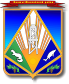 МУНИЦИПАЛЬНОЕ ОБРАЗОВАНИЕХАНТЫ-МАНСИЙСКИЙ РАЙОНХанты-Мансийский автономный округ – ЮграАДМИНИСТРАЦИЯ ХАНТЫ-МАНСИЙСКОГО РАЙОНАР А С П О Р Я Ж Е Н И Еот 21.12.2017                                                                                          № 1336-рг. Ханты-МансийскО подготовке проектов планировки и проектов межевания для размещения объектов: «Обустройство Горшковской площади Приобского месторождения. Кусты скважин № № 40, 63, 521»,«Обустройство левобережной части Приобского месторождения. Кусты скважин № № 166, 167», «Подстанция 110/35/6кВ с питающей ВЛ 110 кВ в районе куста 383 Приобского месторождения», «Обустройство кустов Приразломного месторождения. Куст скважин № 424», «Трубопроводы Приобского месторождения строительства 2018 г.»В соответствии со статьей 45 Градостроительного кодекса Российской Федерации, статьей 16 Федерального закона от 06.10.2003 
№ 131-ФЗ «Об общих принципах организации местного самоуправления в Российской Федерации», постановлением главы Ханты-Мансийского района от 26.11.2008 № 138 «Об утверждении Положения о порядке подготовки документации по планировке территории Ханты-Мансийского района», руководствуясь Уставом Ханты-Мансийского района, учитывая обращение ООО «РН-УфаНИПИнефть» (№ Вх-5011/17-0-0 от 08.12.2017) 
о принятии решения о подготовке проектов планировки и проектов межевания территории:1. ООО «РН-УфаНИПИнефть» организовать за счет собственных средств подготовку проектов планировки и проектов межевания территории объектов: «Обустройство Горшковской площади Приобского месторождения. Кусты скважин № № 40, 63, 521», «Обустройство левобережной части Приобского месторождения. Кусты скважин 
№ № 166, 167», «Подстанция 110/35/6кВ с питающей ВЛ 110 кВ в районе куста 383 Приобского месторождения», «Обустройство кустов Приразломного месторождения. Куст скважин № 424», «Трубопроводы Приобского месторождения строительства 2018 г.», расположенных 
по адресу: Тюменская область, Ханты-Мансийский автономный округ – Югра, Ханты-Мансийский район.2. Департаменту, строительства, архитектуры и ЖКХ администрации района (далее – Департамент) обеспечить проверку (согласование) проектов планировки и проектов межевания в соответствии с заданием на проектирование.3. Определить, что заинтересованные физические и юридические лица вправе представлять свои предложения о порядках, сроках подготовки и содержании проектов планировки и проектов межевания 
в течение двух недель с даты опубликования настоящего распоряжения 
в Департамент, расположенный по адресу: 628002, г. Ханты-Мансийск, 
ул. Гагарина, д. 142, а также по телефону: 8 (3467) 32-24-70.4. Опубликовать настоящее распоряжение в газете «Наш район» 
и разместить на официальном сайте администрации Ханты-Мансийского района.5. Контроль за выполнением распоряжения возложить 
на заместителя главы района, директора департамента строительства, архитектуры и ЖКХ.Глава Ханты-Мансийского района                                               К.Р.Минулин